Clube Português do Epagneul Breton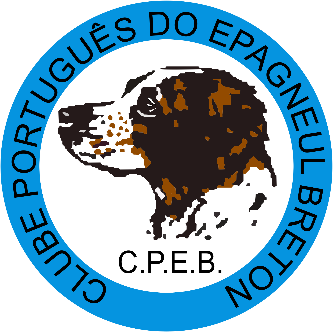 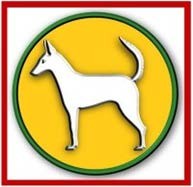 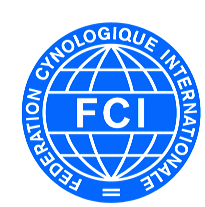 Provas Primavera – Montemor-o-Novo18 de Abril de 2021 Boletim de Inscrição (data limite 14/04/2021)Primavera - (CACT)Nome do exemplarSex.L.O.P.CondutorProprietárioProprietárioTipo de provaTipo de provaTipo de provaTipo de provaTipo de provaNome do exemplarSex.L.O.P.CondutorNomeSóc. Ou N/STANDERBYAberta12345678910Endereço para inscrição: cpebreton@gmail.comData:    /     / 2021Cont. telefónico:  Assinatura: